Aid to the Church in Need ACN MOBILE PHONE CHALLENGE: LENT 2021Charity & Fundraising: Registration Form Please let us know if you are taking part in the Mobile Phone Challenge to raise funds for St John the Merciful Table in Lebanon. You can fill in the form below or contact one of our schools and youth team below:If you would like to be included on our schools/youth/university mailing list please tick here:Please feel free to contact one of our team members below for more information: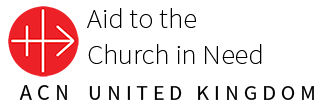 PLEASE WRITE HERE:MY SCHOOL (and Year Group):NAME AND ADDRESS OF SCHOOL OR UNIVERSITY (IF APPLICABLE)I/ WE WILL BE TAKING PART ON (DATE):Errol PalmerSchools and Youth Officererrol.palmer@acnuk.orgTEL: +44 (0)208 661 5154 MOB: +44 (0)7903 738001Contact details for the ACN UK National Office: Aid to the Church in Need UK  12-14 Benhill AvenueSutton, Surrey SM1 4DAFacebook: www.facebook.com/acnukTwitter: @acn_ukInstagram: aidtothechurchinneed_uk@aidtothechurchBridget TeasdaleNW Schools & Events CoordinatorBridget.Teasdale@acnuk.orgTEL: 01524 388739MOB: +44 (0)7508 826324Contact details for the ACN NW Office: Aid to the Church in Need UKOffice 7-4-4, Cameron House, White Cross Quarry Road,  Lancaster LA1 4XQFacebook: www.facebook.com/acnuk.northwestTwitter: @ACNUK_NWInstagram:  @acnuknwClair Sweeneyclair.sweeney@acnuk.orgSchools & Events Coordinator in ScotlandTEL: 01698 337 470 MOB: +44 (0)7908 033878Contact details for the ACN Scotland office: Aid to the Church in Need UKOffice 2.9, Dalziel Building, 7 Scott Street, Motherwell ML1 1PN, ScotlandFacebook: www.facebook.com/acn.scotland.officeTwitter: @ACN_Scotland